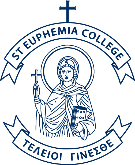 Dear Parents/Caregivers,Accounts are distributed prior to the beginning of each school term and are payable by the due dates as shown on the invoice. The College is a non-profit organisation where expenses are shared by all parents. To maintain its Federal and State funding category and keep fees as low as possible, Saint Euphemia College is required to contribute to funding via the effective collection of school fees. Therefore, all families are expected to pay fees. Confidential concessions may be arranged where families are experiencing financial hardship.All financial hardship forms with the relevant documentation must be submitted to the Accounts Office by the 21st February, 2022.ENROLMENT FEEA non-refundable application fee of $100 must be paid when lodging an application form. A further $250.00 registration fee must be paid on acceptance into the College.SCHOOL FEESPayments are due by:		Term 1 – 21st February 2022			Term 2 – 4th May 2022			Term 3 – 26th July 2022			Term 4 – 17th October 2022*Please note Year 12 annual fee is split into 3 terms.Any fourth child of a full fee-paying family enrolled in the College will be exempt from school fees.OTHER FEESThe following annual charges, which are not included in the above disclosed tuition fees, will be charged separately as required and will appear in the Term 1 invoice. Other charges (camps, excursions, etc) will be charged according to class.PRIMARY SCHOOLHIGH SCHOOL*Please note that the annual sports levy can also be paid in 4 equal instalments at the beginning of each Term.BUILDING FUND LEVYThe Building Fund is an integral part of the school’s operation as it allows for ongoing infrastructure development, maintenance, and repair of buildings. The Building Fund Levy is $200 annually for each child. The Building Fund is a Tax-Deductible Donation. This levy is included in the school fee. PAYMENT OF FEESPayment of fees can be made using the following options:Cash or ChequeCredit Card – please note, credit card payments are subject to a 1.5% surcharge.Direct Debit – must be arranged with your bank. Forms can be found on the school website.EFTPOSDISCOUNTSA 10% discount applies (Tuition Fee Only) PER CHILD, on full payment for fees paid by 21st of February, 2022. Please note there is no flexibility on this date. Discount cannot be accepted by the Office regardless of absence, mail mis-delivery etc. A 5% discount is offered for full-fee paying families who make regular payments via Direct Debit, without default, at the conclusion of the school year, will receive a 5% discount on school fees applied in Term 4.Term 1 fees should be paid as soon as possible and no later than the due date. Fees for the other three terms must be paid by the due dates. If fees are not paid by the due date an administration fee of $100 per term will be charged. No exceptions will be made.Outstanding balances on all school fees will be referred to the College Debt Recovery Team legal costs incurred in external collection of outstanding fees will be debited to the relevant family’s account. School Fees1st Child2nd Child3rd ChildKindergarten$3,900.00$3,705.00$3,315.00Years 1-2$4,700.00$4,465.00$3,995.00Years 3-4$5,300.00$5,035.00$4,505.00Years 5-6$5,900.00$5,605.00$5,015.00Years 7-8$6,400.00$6,080.00$5,440.00Years 9-10$6,500.00$6,175.00$5,525.00Year 11$7,500.00$7,125.00$6,375.00Year 12$7,600.00$7,220.00$6,460.00Fee/LevyKindergartenYears 1-2Years 3-6Sport Levy$240.00ICT Levy$110.00$110.00$110.00Mathletics$38.00$38.00$38.00TOTAL$148.00$148.00$388.00Year 7Year 8Year 9Year 10Year 11Year 12Sport Levy$640.00$640.00$645.00$645.00$640.00$25.00Fee/LevyYear 7Year 8Year 9Year 10Year 11Year 12COMPULSORY ICT Levy$110.00$110.00$110.00$110.00$110.00$110.00Mathspace$30.00$30.00$30.00$30.00Technology$114.00$79.00English Literacy Workbook$25.00$25.00$25.00$25.00PHPDE Workbook$35.00$35.00$35.00$35.00Visual Arts$35.00$50.00Compulsory levies sub-total$349.00$329.00$200.00$200.00$110.00$110.00Elective LeviesYear 7Year 8Year 9Year 10Year 11Year 12PASS $75.00$75.00Visual Arts$25.00$25.00$25.00$25.00Design & Technology$34.00$34.00$30.00$30.00Food Technology$164.00$164.00$150.00$150.00Textiles Technology$25.00$25.00$35.00$35.00Mathspace$30.00$30.00Hospitality$270.00$170.00